August 16, 2021	A-00122829A-2021-3026585MARTIN ENTERPRISES LLC T/A MARTIN CFS1038 NEW HOLLAND AVELANCASTER PA 17601 Cancellation of Certificate of Public ConvenienceMARTIN ENTERPRISES, LLC T/A MARTIN CFS  A-2014-2444468To Whom It May Concern:We have received the application to abandon/discontinue service and for the cancellation of its certificate, to transport, as a common carrier, by motor vehicle, household goods in use, between points in Lancaster County, as originally approved at Docket A-2014-2444468.YOU  ADVISED:  That the certificate issued at A-2014-2444468, be and is hereby cancelled, and all rights, powers and privileges granted thereby shall forthwith cease and terminate. A certificate of public convenience to discontinue service will be issued at A-2014-2444468.  The carrier retains active Property Carrier authority at A-00122829.							Very truly yours,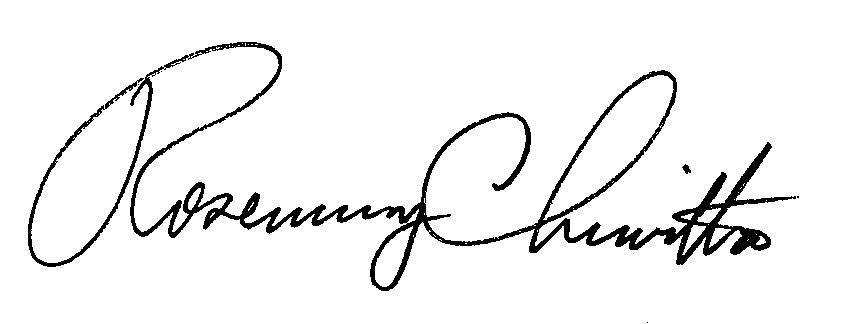 							Rosemary Chiavetta							Secretary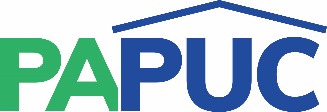 COMMONWEALTH OF PENNSYLVANIAPENNSYLVANIA PUBLIC UTILITY COMMISSIONCOMMONWEALTH KEYSTONE BUILDING400 NORTH STREETHARRISBURG, PENNSYLVANIA 17120http://www.puc.pa.gov E-filing and E-service only per Emergency Order M-2020-3019262